General Information:Name of Course:		Building Design 7.	Course Code:			PMRTENE023ASemester:			8thNumber of Credits:		6Allotment of Hours per Week:	4 Practical Lessons /WeekEvaluation:			Signature (with grade)Prerequisites:			noneInstructors:			Dr. Krisztián KOVÁCS-ANDOR, associate professorOffice: 7624 Hungary, Pécs, Boszorkány u. 2. Office No B334				E-mail: k-andor@mik.pte.huDr. Balázs KÓSA, senior lecturerOffice: 7624 Hungary, Pécs, Boszorkány u. 2. Office No B341				E-mail: kosa.balazs@mik.pte.huDr. Péter ZILAHI, assistant lecturerOffice: 7624 Hungary, Pécs, Boszorkány u. 2. Office No B314				E-mail: peter.zilahi@mik.pte.huVeronika HAJDU, assistant lecturerOffice: 7624 Hungary, Pécs, Boszorkány u. 2. Office No B314				E-mail: hajdu.veronika@mik.pte.huIntroduction, Learning Outcomes:The subject revises and deepens the previously taught knowledge of architectural design. The task is architecturally exciting: to design a public building of interesting volume design and layout. Students can even freely choose their topic of interest with the approval of the head of practical classes or get the obligatory topic of the semester with an exact area or site. The finished project is presented with a projected digital presentation and on two printed summary posters with a rich architectural content and high quality representation at a scale of 1:200 or 1:100. The students should make two architectural model during the semester, one installation model (scale 1:500 or 1:1000) on the mid-term presentation and one building model (scale 1:200) on the final presentation at the end of the semester. Students’ acquired knowledge is assessed over the course of the semester.  The course focuses on exploring a design problem, developing of design skills and methodologies in a specific area of interest, and engaging in design research within the architectural field. General Course Description and Main Content:This subject includes an architectural design project in the practical part (marked with a P) where students can develop their architectural skills.Upon completion of this course the student should be able to:analyze the design problems and the built environment, develop their planning techniques, apply and employ their individual creativity,put it into practice visual communication techniques.Methodology:The course is based on individual architectural skills with regular consultations and presentations. Schedule:The semester is divided into two principle periods and attendant exercises. Week 1. 	Introduction, general information, Description the course (syllabus, schedule)Week 2. Introducing the function and the planning area Week 3. Site visitWeek 4. Project consultation, consultation of the study bookletWeek 5. Hand in the study bookletProject consultation: analysis, site plan, master plan, functional plan, locating concepttemporary model(s) scale 1:500Week 6. Supplemental hand in the study bookletProject consultation: analysis, site plan, shaping conception, floor plans, structural concepttemporary model(s) scale 1:500Week 7. Project consultation: site plan, shaping conception, floor plans, sections, elevations, forming the exterior   and spaces, temporary model 1:500Week 8. Project consultation: site plan, shaping conception, floor plans, sections, elevations, forming the exterior   and spaces, temporary model 1:500 Week 9. PROJECT PRESENTATION 01. – CONCEPT DESIGNanalysisconceptsite plan 1:500terrain section(s) 1:500 or 1:200 (section with the broader planning area) floor plan of every story 1:200sections (minimum 2) 1:200elevations m=1:200street view 1:200 or 1:500visualizationmodel with the broader planning area 1:1000model (only the building) 1:500Week 10. SPRING BREAKWeek 11. Project consultation (improving what the presentation has been said)  floor plans, sections, environmental plans with details, temporary model 1:200Week 12. Project consultation: floor plans, sections, elevations with details,   environmental plans with details, interiors whit details, structural details, temporary model 1:200Week 13. Project consultation: floor plans, sections, elevations with details,   environmental plans with details, interiors whit details, structural details, temporary model 1:200Week 14. Project consultation: floor plans, sections, elevations with details,   environmental plans with details, interiors whit details, structural details, temporary model 1:200Week 15. PROJECT PRESENTATION 02. – FINAL DESIGN PROJECT  analysis (the most important)  concept (figures and text)  site plan, environment design plan 1:500 (narrowly interpreted planning area)  terrain section(s) 1:500 or 1:200 (section with environment)   floor plan of every story 1:100  sections (minimum 3) 1:100  elevations m=1:200  street view 1:200 or 1:500  visualization (outer spaces with the environment)  visualization (interiors)  structural details  model with the broader planning area 1:1000  model (only the building) 1:500Studio Culture:Information on PTE’s studio culture policy can be found at the following location: www.pte.huAttendance:Course will start with a minimum number of 3 students. Course can be attended by gradual and Erasmus students. Unexcused absences will adversely affect the grade, and in case of absence from more than 30% of the total number of lessons student will fail the course. In the case of an illness or family emergency, the student must present a valid excuse, such as a doctor's note.Evaluation + GradingGrading will follow the course structure with the following weight: Booklet – 10%, Project Presentation - 01, 40%, Project Presentation 02, 50%. Please note that attendance will adversely affect one's grade, both in direct grade reduction and in missing work in the development of a project. The final grade will be based on the following guidelines:5. Outstanding work. Execution of work is thoroughly complete and demonstrates a superior level of achievement overall with a clear attention to detail in the production of drawings, models and other forms of representation. The student is able to synthesize the course material with new concepts and ideas in a thoughtful manner, and is able to communicate and articulate those ideas in an exemplary fashion in.4. High quality work. Student work demonstrates a high level of craft, consistency, and thoroughness throughout drawing and modelling work. The student demonstrates a level of thoughtfulness in addressing concepts and ideas, and participates in group discussions. Work may demonstrate excellence but less consistently than an ‘5’ student.3 Satisfactory work. Student work addresses all of the project and assignment objectives with few minor or major problems. Graphics and models are complete and satisfactory, exhibiting minor problems in craft and detail.2. Less than satisfactory work. Graphic and modelling work is substandard, incomplete in significant ways, and lacks craft and attention to detail.1. Unsatisfactory work. Work exhibits several major and minor problems with basic conceptual premise, lacking both intention and resolution. Physical representation in drawing and models is severely lacking, and is weak in clarity, craft and completeness.Grading Scale:Students with Special Needs:Students with a disability and needs to request special accommodations, please, notify the Deans Office. Proper documentation of disability will be required. All attempts to provide an equal learning environment for all will be made.Readings and Reference Materials:http://www.amazon.com/Architectural-Graphic-Standards-11th-Edition/dp/0471700916http://arch-grafika.ru/news/francis_d_k_ching_architectural_graphics_4th_edition/2014-03-10-2226 http://www.amazon.com/Architectural-Graphics-Francis-D-Ching/dp/0470399112More:archdaily.comdivisare.comdezeen.com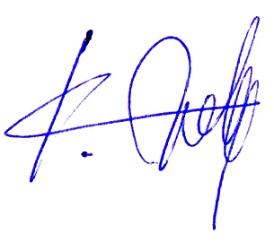 http://www.architonic.com, etc.02. 2019.....................................................................                                                                                                               Krisztián Kovács-Andor, Dr.Numeric Grade:54321Evaluation in points:89%-100%77%-88%66%-76%55%-65%0-54%